Form No. 4 (related to Article 2)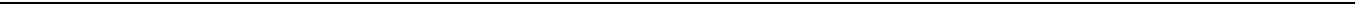 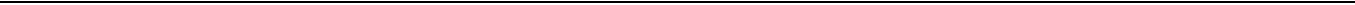 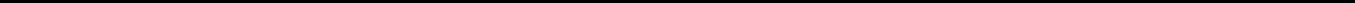 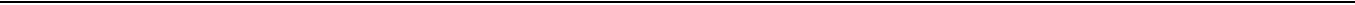 Date: YYYY MM DDName:Purpose and Plans for Participating in the Training Program*The purpose of this training program is to contribute to the economic and social development of Nikkei communities and their countries by developing the next generation of Nikkei communities. Please explain in detail why you decided to apply for this program. What goals do you have in mind?